Меню горячих завтраков для обучающихся МБОУ СОШ №5 для возрастной категории 12-18 лет (1 неделя)2 вариантМеню горячих завтраков для обучающихся МБОУ СОШ №5 для возрастной категории 12-18 лет (1 неделя)2 вариантПонедельник Завтрак Каша пшенная на молоке с масломСыр порциямиКофейный напитокХлеб пшеничный/ржанойЙогурт Обед (льготная категория)Салат из св помидор и перцаБорщ сибирский Поджарка из говядиныМакароны отварныеКомпот Хлеб пшеничный/ржанойЙогуртФрукт сезонный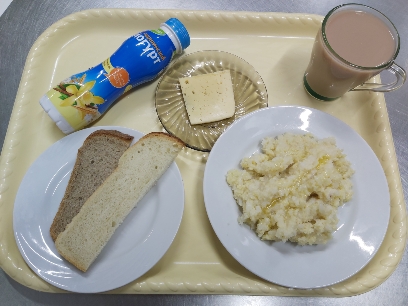 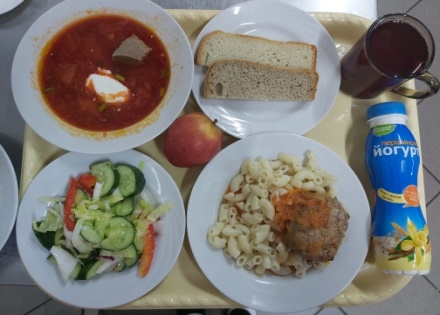 Вторник Завтрак Биточки из птицы с соусомКаша гречневаяЧай с сахаром витаминизированныйХлеб пшеничный/ржанойОбед (льготная категория)Салат из св помидор и перцаЩи из квашеной  капусты с  говядиной Жаркое по домашнему с говядинойКомпот Хлеб пшеничный/ржанойЙогурт Фрукт сезонный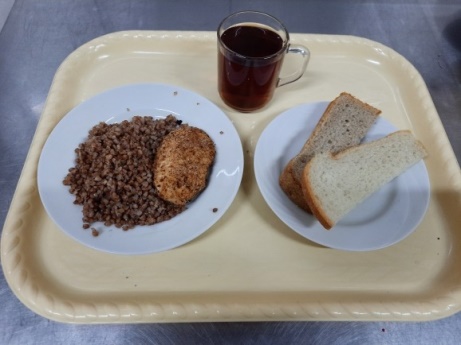 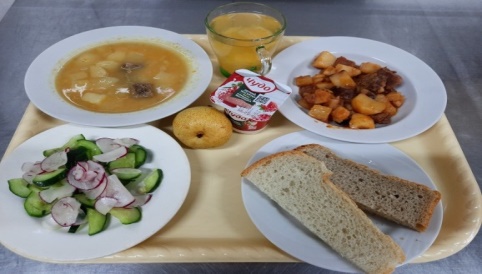 Среда Завтрак Котлета рыбнаяКартофельное пюреЧай с сахаром витаминизированныйХлеб пшеничный/ржанойОбед (льготная категория)Салат из свежих овощей с раст. масломСуп картоф с горохомГуляш из говядиныРис отварной Компот Хлеб пшеничный/ржанойЙогурт Фрукт сезонный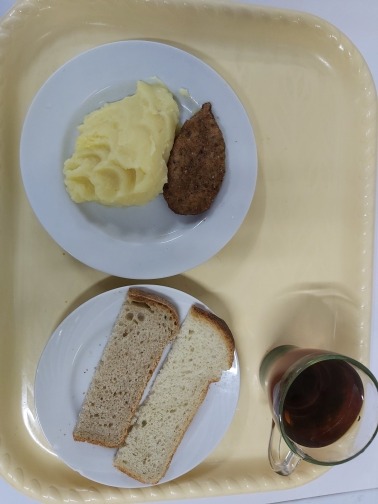 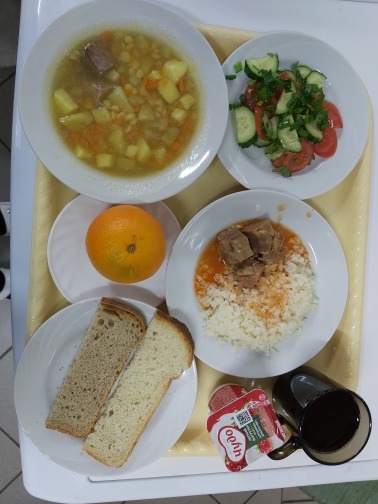 Четверг  Завтрак Котлета рубленая из говядины с соусомКаша пшеничнаяЧай с сахаром витаминизированныйХлеб пшеничный/ржанойОбед (льготная категория) Икра овощнаяСуп из овощей с фасолью с говядинойЦыплята тушенные в соусеМакароны отварныеКомпот Хлеб пшеничный/ржанойЙогурт Фрукт сезонный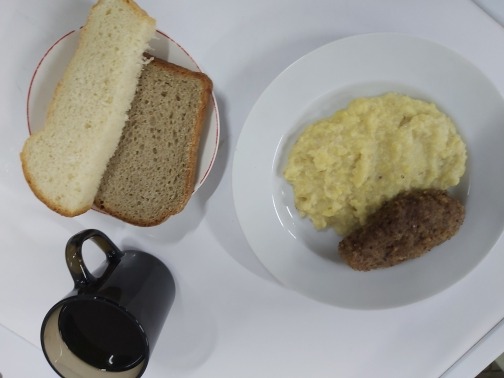 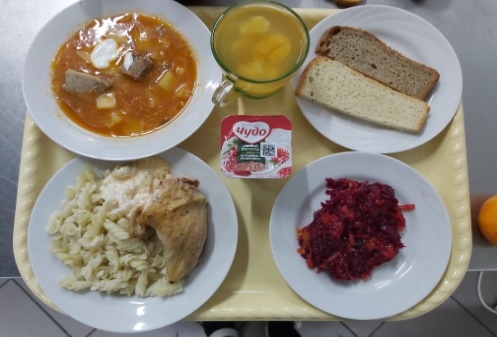 Пятница  Завтрак Макароны отварные с сыромКомпотХлеб пшеничный/ржанойОбед (льготная категория)Салат Беларусский с пекинской капустойРассольник ленинградский  с говядинойРыба с овощамиКартофельное пюреКомпотХлеб пшеничный/ржанойФрукт сезонный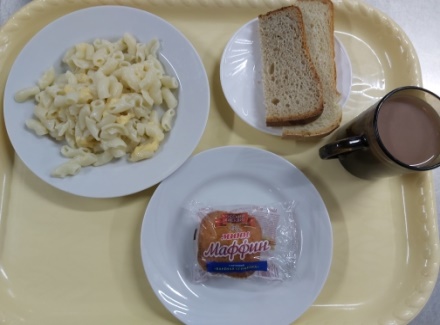 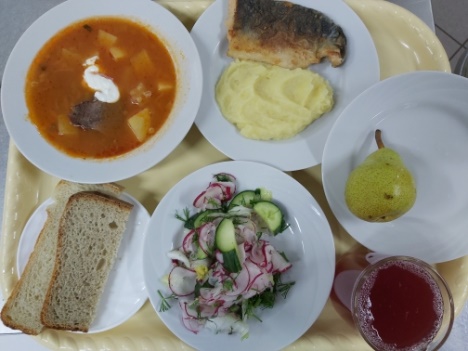 Суббота  Завтрак Тефтели рубленые с соусомРис отварной Чай с сахаром витаминизированныйХлеб пшеничный/ржанойОбед (льготная категория)Салат из свеклы с сыромСуп с фрикаделькамиЯзык отварнойКаша пшеннаяКомпот Хлеб пшеничныйФрукт сезонныйЙогурт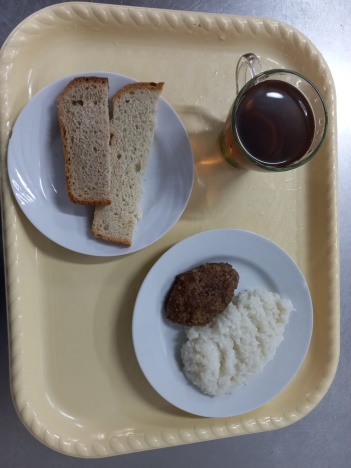 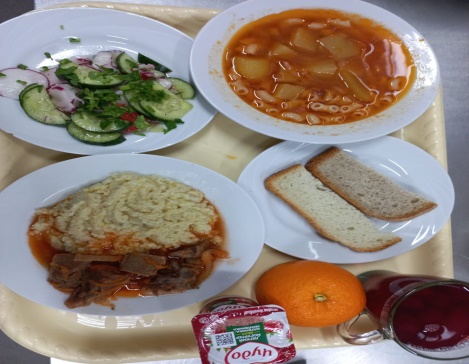 